Sprzężenie zwrotne uczeń-szkoła na temat kształcenia zdalnegoCelem przeprowadzonej on-line ankiety, było poznanie opinii uczniów, ich zdania na temat formy realizacji zajęć, jaką wprowadziliśmy w PSP w Wilkowie po 12 marca 2020 r. Początkowo termin zakończenia zbierania danych wyznaczono na 31 marca 2020 r., jednak ze względu na małą ilość pozyskanych wyników, termin wydłużono do 6 kwietnia 2020 r. Wyniki posłużą do doskonalenia kształcenia na odległość. Uczniów klasy V, VI i VIII poproszono o udzielenie odpowiedzi w 8 zamkniętych pytaniach. Na 34 uczniów uczęszczających do tych klas, odpowiedzi udzieliło 24. Wyniki przedstawiają się następująco.1. Do której klasy obecnie uczęszczasz?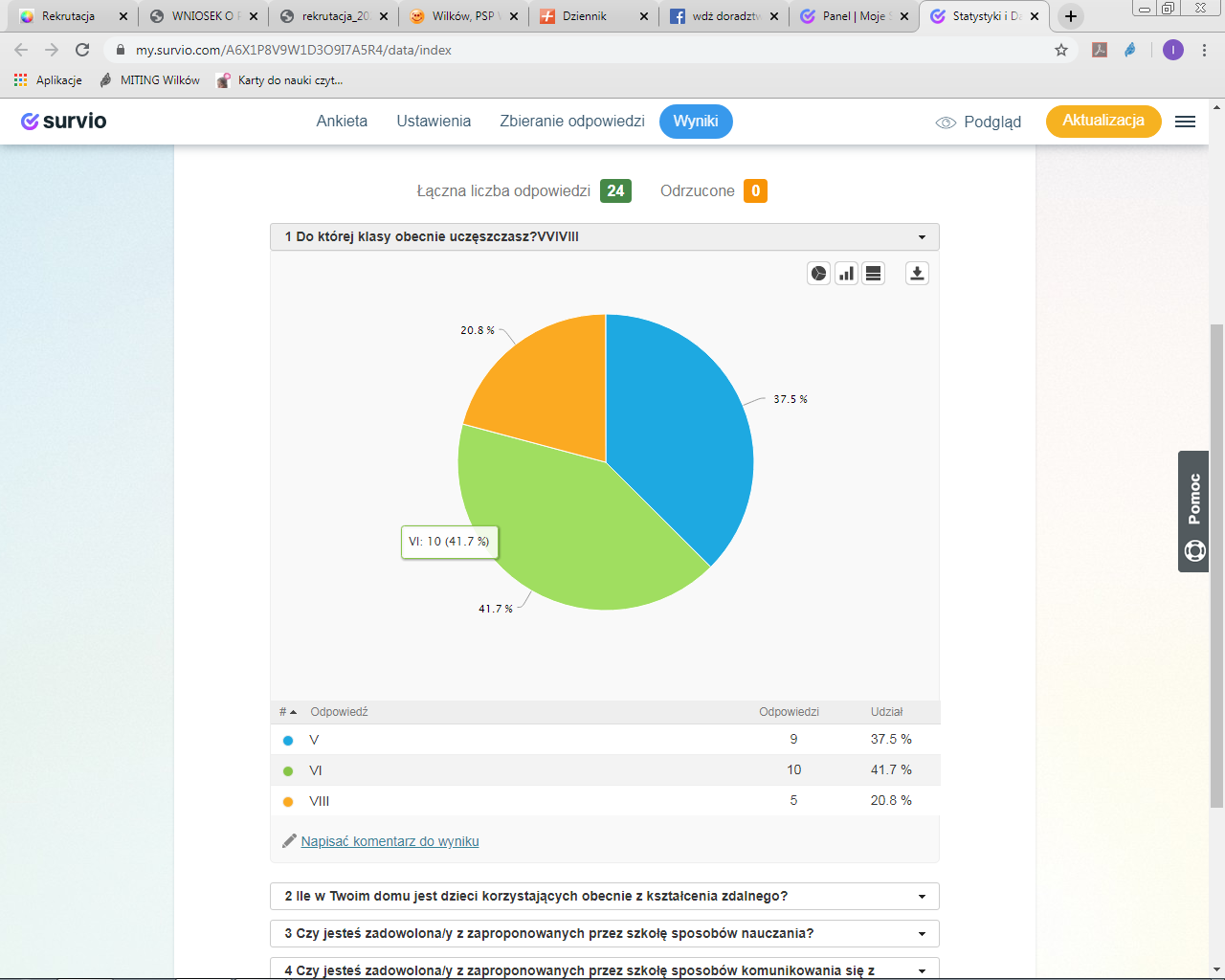 Odpowiedzi udzieliło 9 uczniów klasy V, 10 z klasy VI i 5 z klasy 8.2. Ile w Twoim domu jest dzieci korzystających obecnie z kształcenia zdalnego?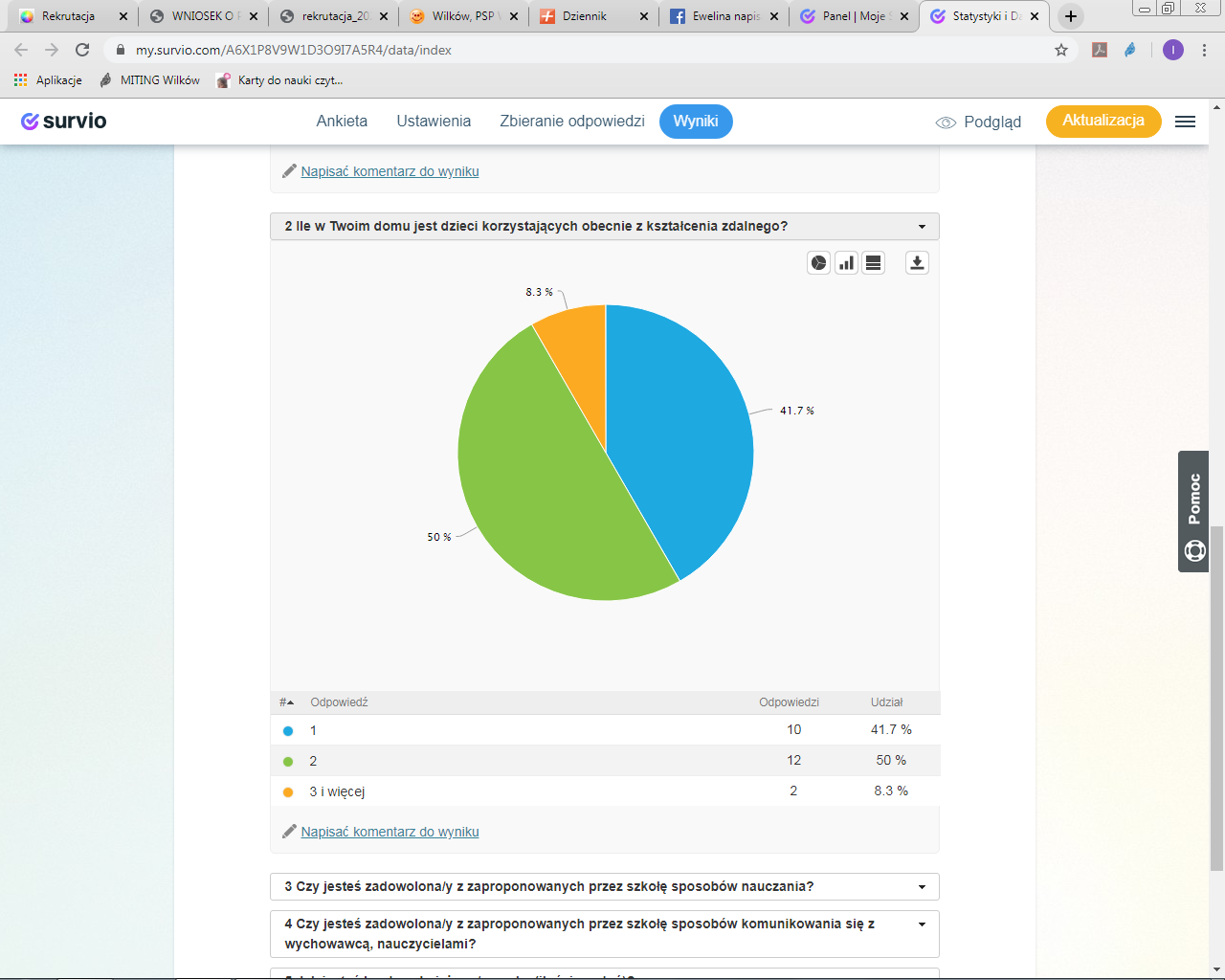 W 10 domach jest jeden uczeń objęty kształceniem zdalnym, w 12 ze zdalnego nauczania korzysta 2 dzieci, w 2 domach jest 3 i więcej dzieci. Są to uczniowie klasy VI.3. Czy jesteś zadowolona/y z zaproponowanych przez szkołę sposobów nauczania?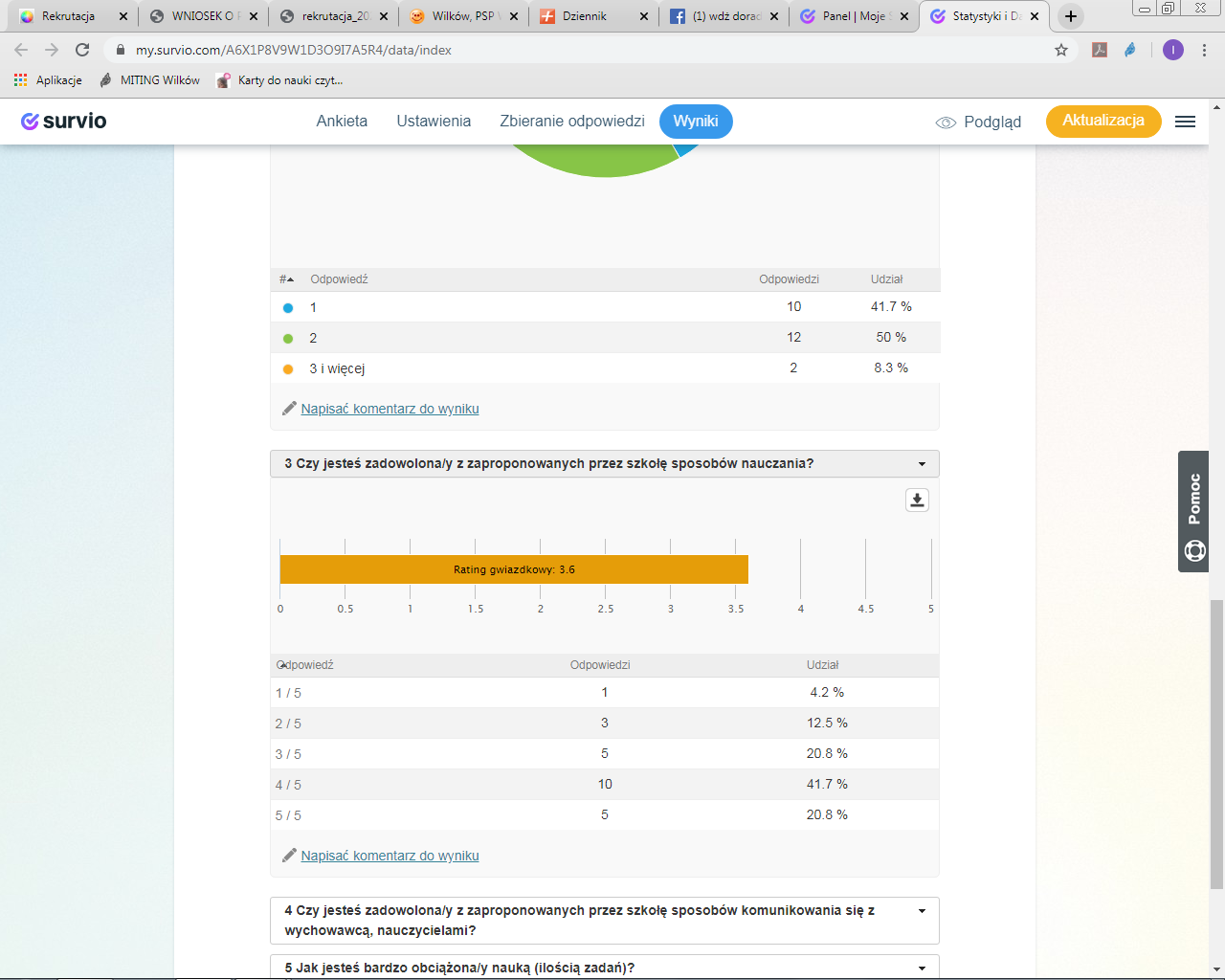 gdzie 1 – oznacza jestem całkowicie niezadowolona/y, 2- jestem niezadowolona/y, 3-nie mam zdania, 4-jestem zadowolona/y, 5-jestem bardzo zadowolona/y.15/24 odpowiadających uczniów zadeklarowało, że są zadowoleni z zaproponowanych przez szkołę sposobów nauczania, 5 nie ma zdania na ten temat, 3 jest niezadowolonych, czyli 2 uczniów klasy VIII i jeden z klasy VI, z domu w którym zdalnym nauczaniem objętych jest troje dzieci. Jeden uczeń klasy V jest całkowicie niezadowolony.4. Czy jesteś zadowolona/y z zaproponowanych przez szkołę sposobów komunikowania się z wychowawcą, nauczycielami?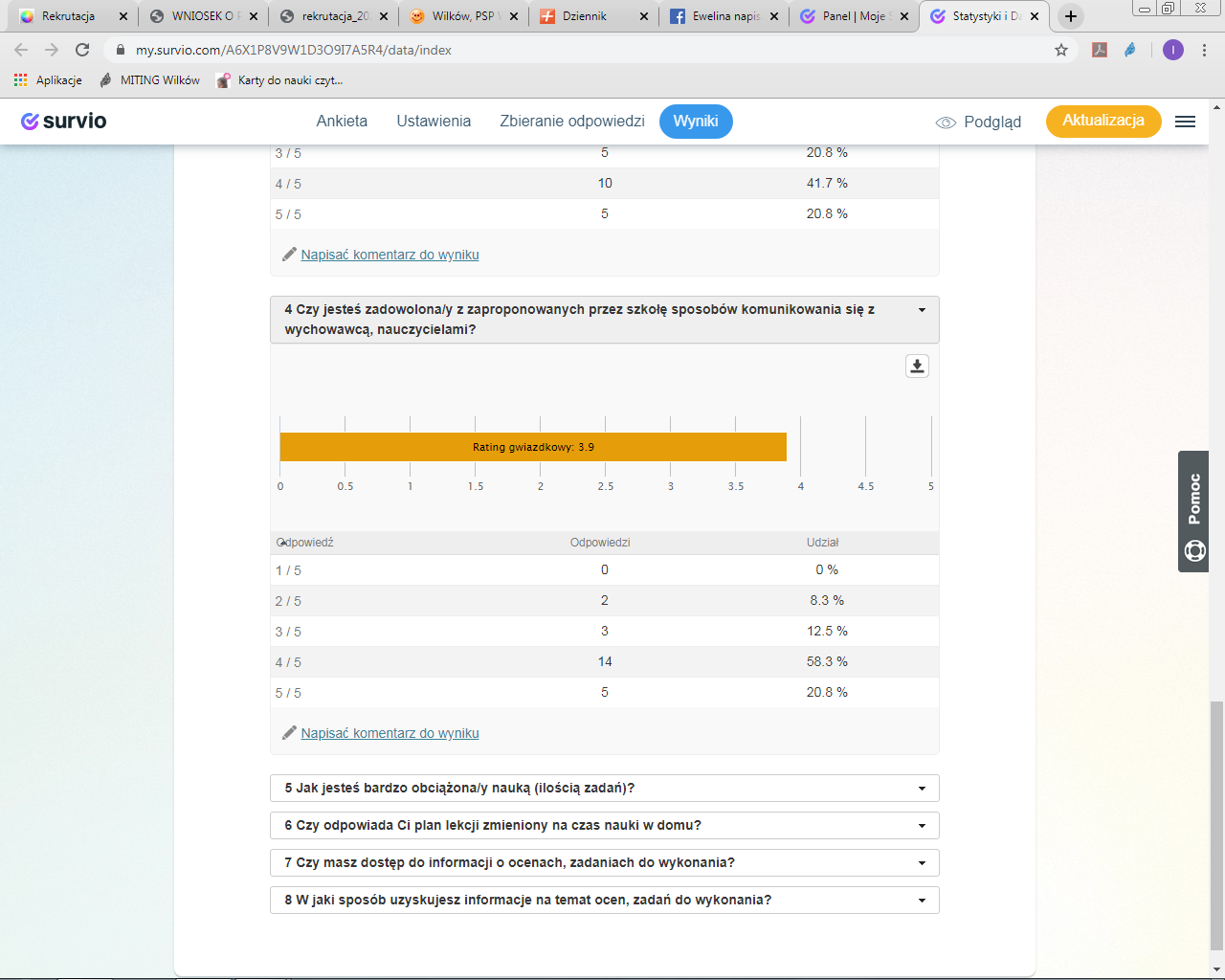 gdzie 1 – oznacza jestem całkowicie niezadowolona/y, 2- jestem niezadowolona/y, 3-nie mam zdania, 4-jestem zadowolona/y, 5-jestem bardzo zadowolona/y.19/24 uczniów jest zadowolonych z zaproponowanych przez szkołę sposobów komunikowania się z wychowawcą, nauczycielami. 3 uczniów nie ma zdania, a 2 uczniów (klasa VI i VIII) jest niezadowolonych.5. Jak jesteś bardzo obciążona/y nauką (ilością zadań)?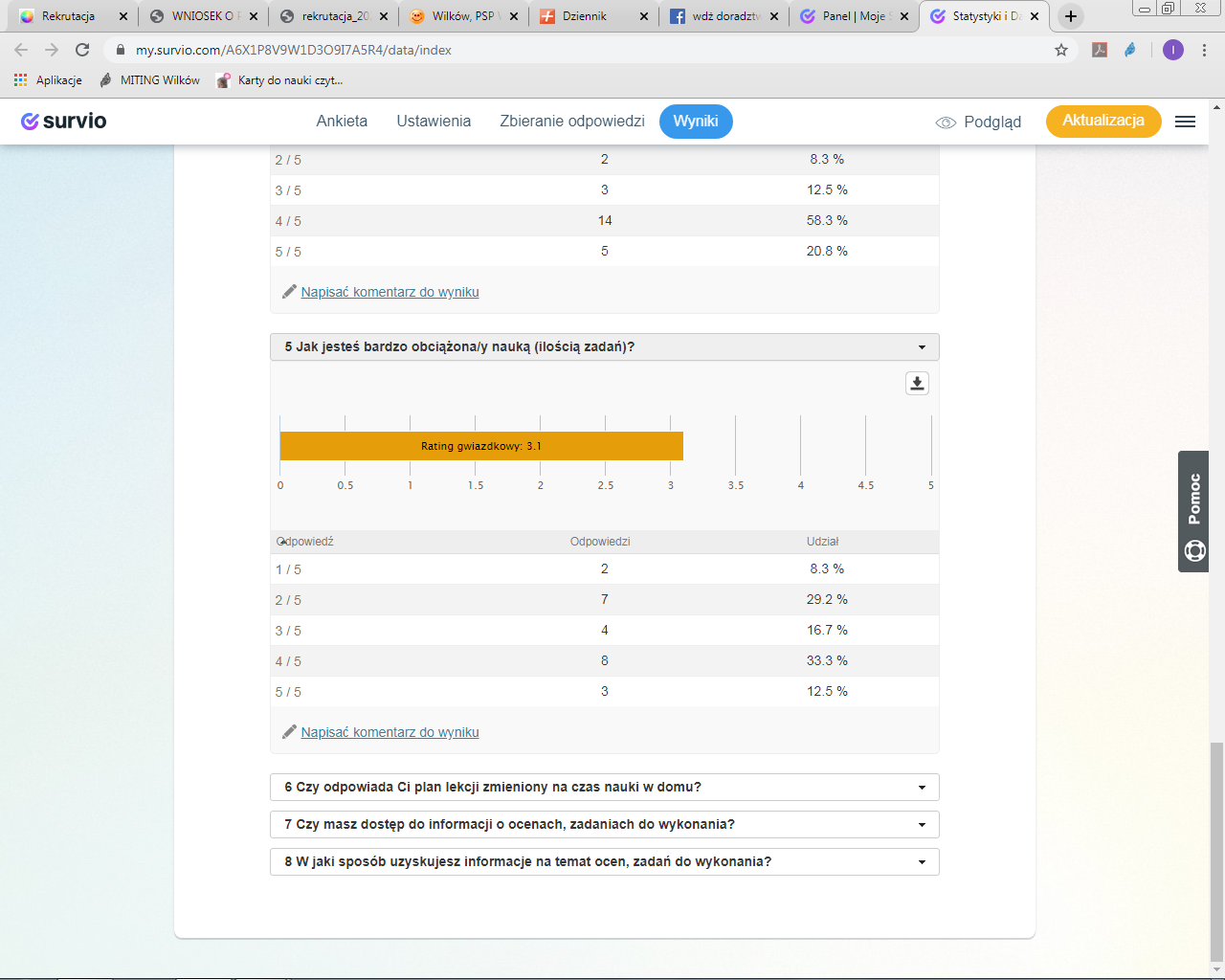 gdzie 1 – oznacza, że mam zdecydowanie za dużo nauki, 2- mam dużo nauki, ale nie jest to dla mnie wielkim obciążeniem, 3-nie mam zdania, 4-mam odpowiednią ilość nauki, 5-mam mniej nauki niż w szkole.3 uczniów twierdzi, że ma mniej nauki, niż kiedy zajęcia odbywały się w szkole, 8 uważa, że ma odpowiednią ilość nauki, 7 podaje, że ma dużo nauki, ale nie jest to dla nich zbyt dużym obciążeniem. 2 uczniów oznaczyło, że ma zdecydowanie za dużo nauki i są to uczniowie klasy VIII.6. Czy odpowiada Ci plan lekcji zmieniony na czas nauki w domu?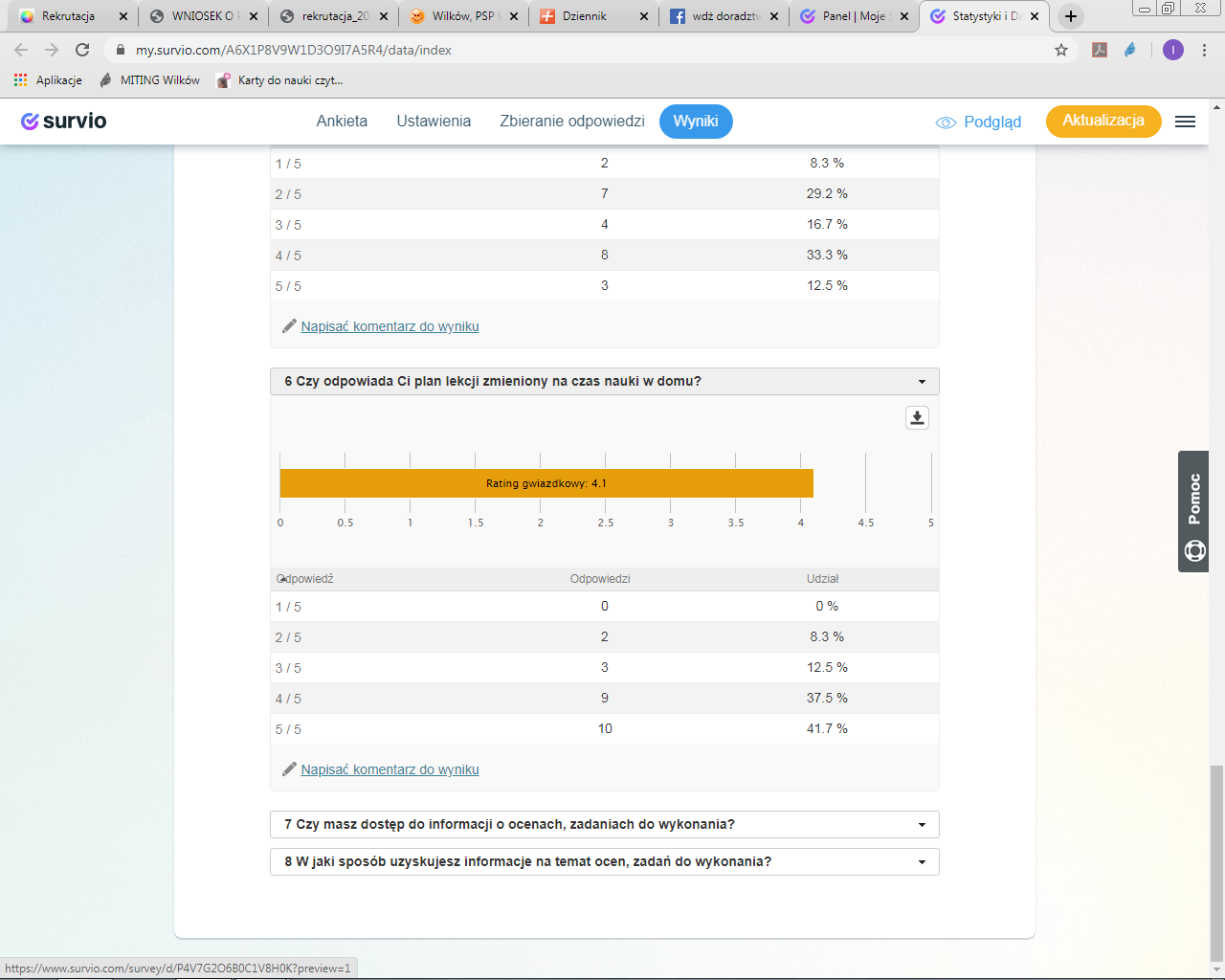 gdzie 1 – oznacza jestem całkowicie niezadowolona/y, 2- jestem niezadowolona/y, 3-nie mam zdania, 4-jestem zadowolona/y, 5-jestem bardzo zadowolona/y.19 uczniów jest zadowolonych, albo bardzo zadowolonych z planu lekcji, który został wprowadzony na czas nauki w domu, 3 nie ma zdania na ten temat, a 2 jest niezadowolonych (klasa V i VIII).7. Czy masz dostęp do informacji o ocenach, zadaniach do wykonania?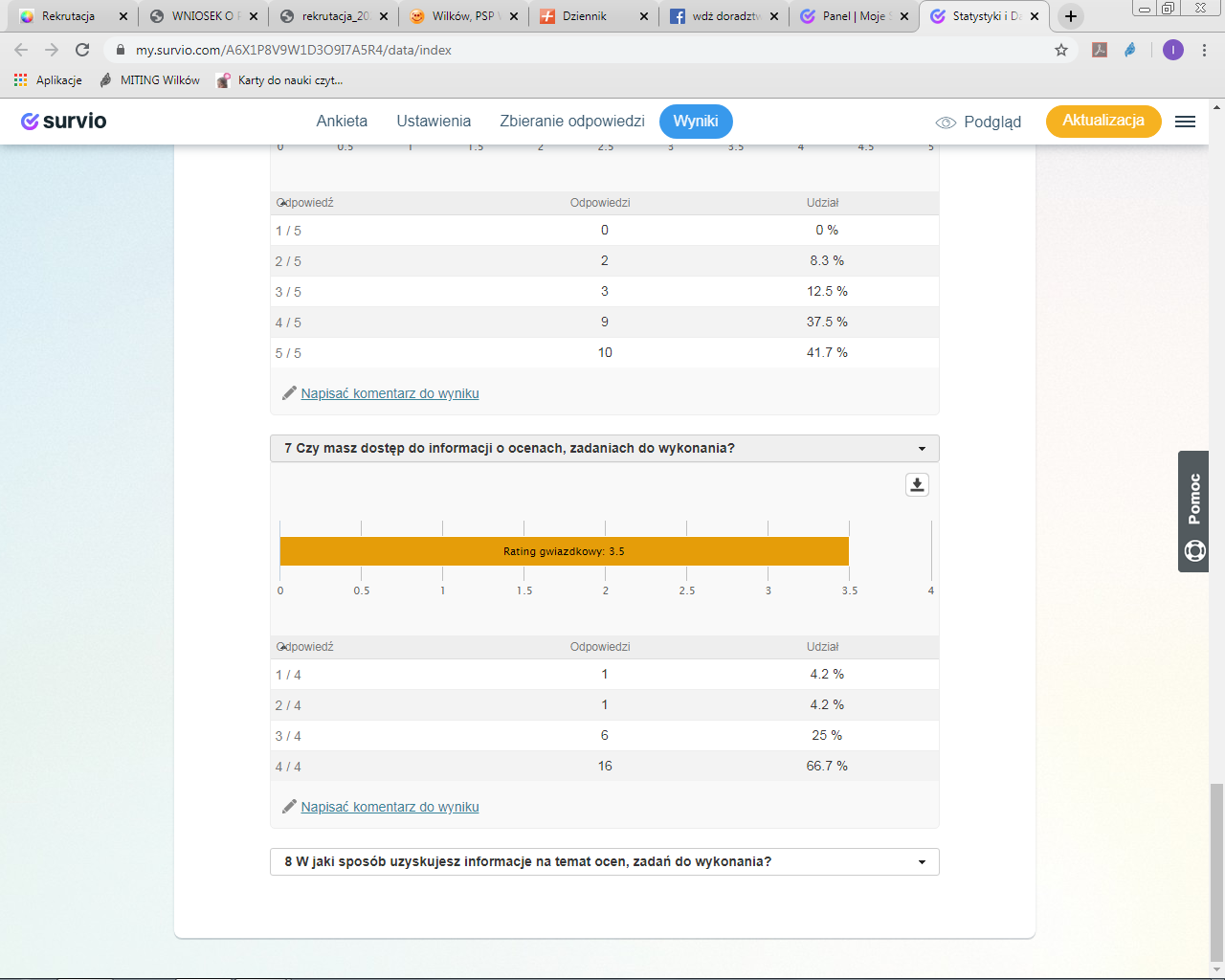 Proszę o wyrażenie opinii wybierając 1 odpowiedź  w 4 stopniowej skali,gdzie 1 – oznacza w ogóle nie mam dostępu do ocen, zadań, 2- nie zawsze mam dostęp do ocen, zadań, 3-nie interesuję się tym na bieżąco, 4-na bieżąco zapoznaję się z ocenami, zadaniami.1 uczeń z klasy VI nie ma dostępu do ocen i zadań, a jeden z klasy VIII nie zawsze. Aż 6 uczniów nie interesuje się tym na bieżąco, w przeciwieństwie do 16, którzy na bieżąco zapoznają się z ocenami i zadaniami.8. W jaki sposób uzyskujesz informacje na temat ocen, zadań do wykonania?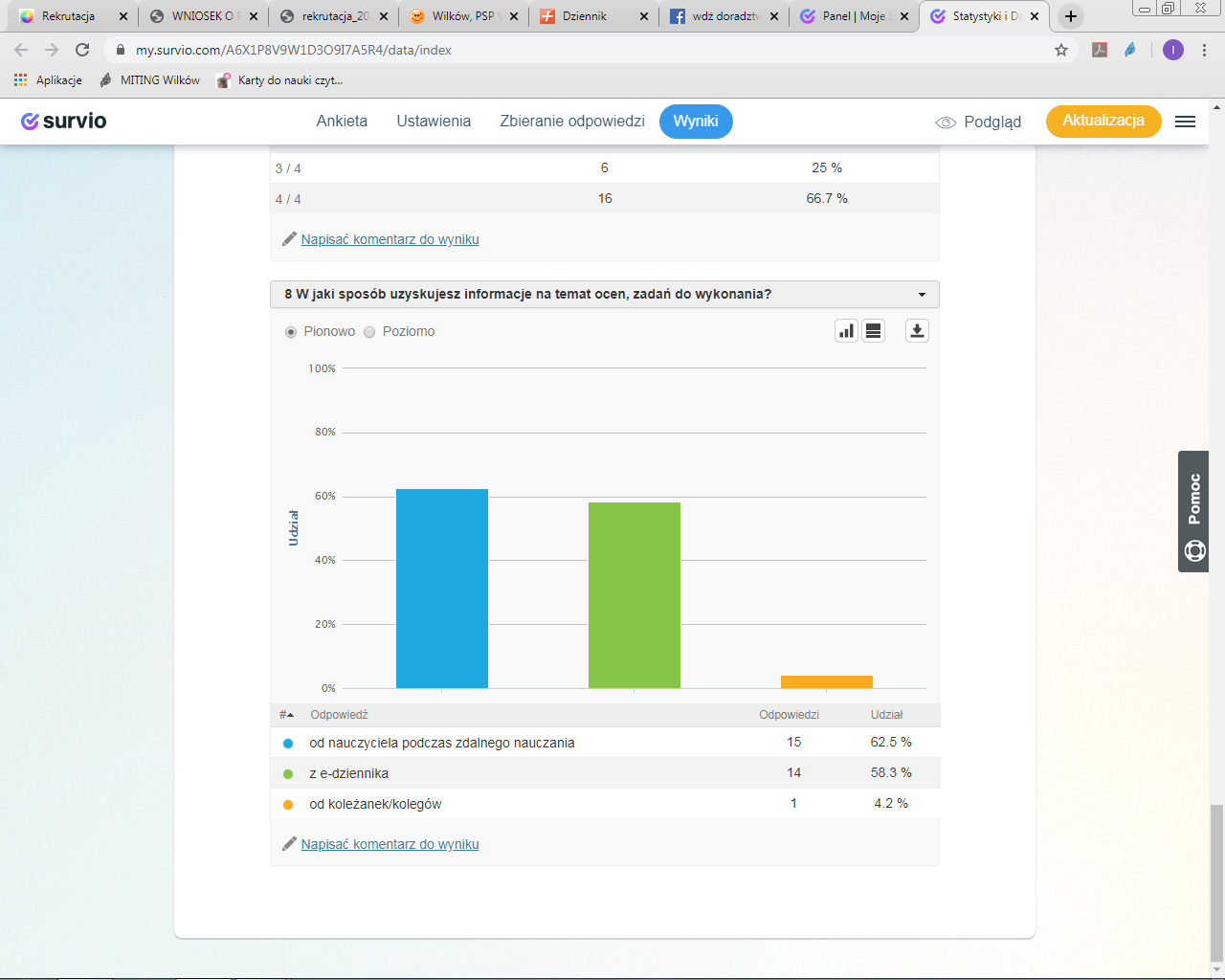 gdzie 1- oznacza od nauczyciela podczas zdalnego nauczania, 2-z e-dziennika, 3-od koleżanek/kolegów.15 uczniów podało, że informacje na temat ocen i zadań do wykonania pozyskuje bezpośrednio od nauczyciela, 14 z badanych korzysta też z e-dziennika, 1 uczeń otrzymuje w.w informacje od koleżanek/kolegów.Wnioski:62% uczniów jest zadowolonych z zaproponowanych przez szkołę sposobów nauczania,  jeden uczeń klasy V jest całkowicie niezadowolony;większa  część uczniów, bo 19/24 uczniów jest zadowolonych z zaproponowanych przez szkołę sposobów komunikowania się z wychowawcą, nauczycielami, niezadowolony jest uczeń klasy  VI i VIII;większość uczniów podaje, że ma odpowiednią ilość nauki i nie jest ona dla nich obciążeniem. Zdecydowanie obciążonych nauką jest dwoje uczniów z klasy VIII;ponad 78% uczniów jest zadowolonych z planu lekcji, który został zmieniony na czas nauki zdalnej. Innego zdania jest uczeń klasy V i VIII;na bieżąco z ocenami i zadaniami zapoznaje się ponad 66% uczniów, 1 uczeń z klasy VI nie ma dostępu do ocen i zadań, a jeden z klasy VIII nie zawsze;uczniowie uzyskują informacje na temat ocen, zadań i swoich postępów bezpośrednio od nauczyciela; wiedzę tę czerpią również z e – dziennika.